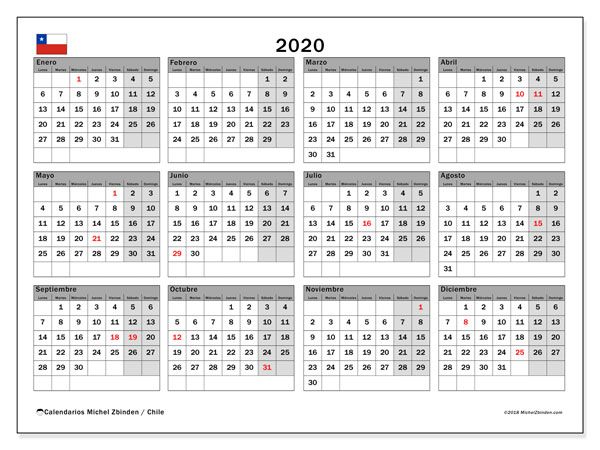 Actividad:1.- Pinta de rojo la semana que entraste a clases.2.- Pinta de azul la semana que será fiestas patrias.3.- Pinta de amarillo la semana que será navidad.4.- Pinta de verde la semana de tu cumpleaños.